Picturehouse Cinemas LimitedCustomer Service Assistant, Gate Picturehouse, December 2018Situated in the centre of Notting Hill, this single-screen cinema is housed in a building dating from 1861. In 2004 the cinema underwent a modern renovation, restoring the ornate Edwardian plasterwork in the auditorium to its full grandeur, as well as installing air conditioning and a fully-stocked bar. The Gate Cinema is a Grade II listed building in Notting Hill Gate, London W11. The Gate Cinema is part of Picturehouse Cinemas who operate 24 cinemas across the UK and are a stand-alone division of Cineworld PLC.    https://www.picturehouses.com/cinema/Gate_PicturehouseVacancyWe are looking for an enthusiastic Customer Service Assistant who can bring the Picturehouse way of working to this exciting new venture.The successful candidate will have excellent customer service skills, the ability to work as part of a team as well as independently, and have the passion to deliver the Picturehouse Experience every day.Please note there is a requirement to work above 15 hours per week over any of the seven days with regular work at evenings and weekends. We offer an hourly rate of £9.37 is paid for the role plus bonus opportunities OfficeThe Customer Service Assistant is based at The Gate Picturehouse, 87 Notting Hill Gate, London, W11 3JZ.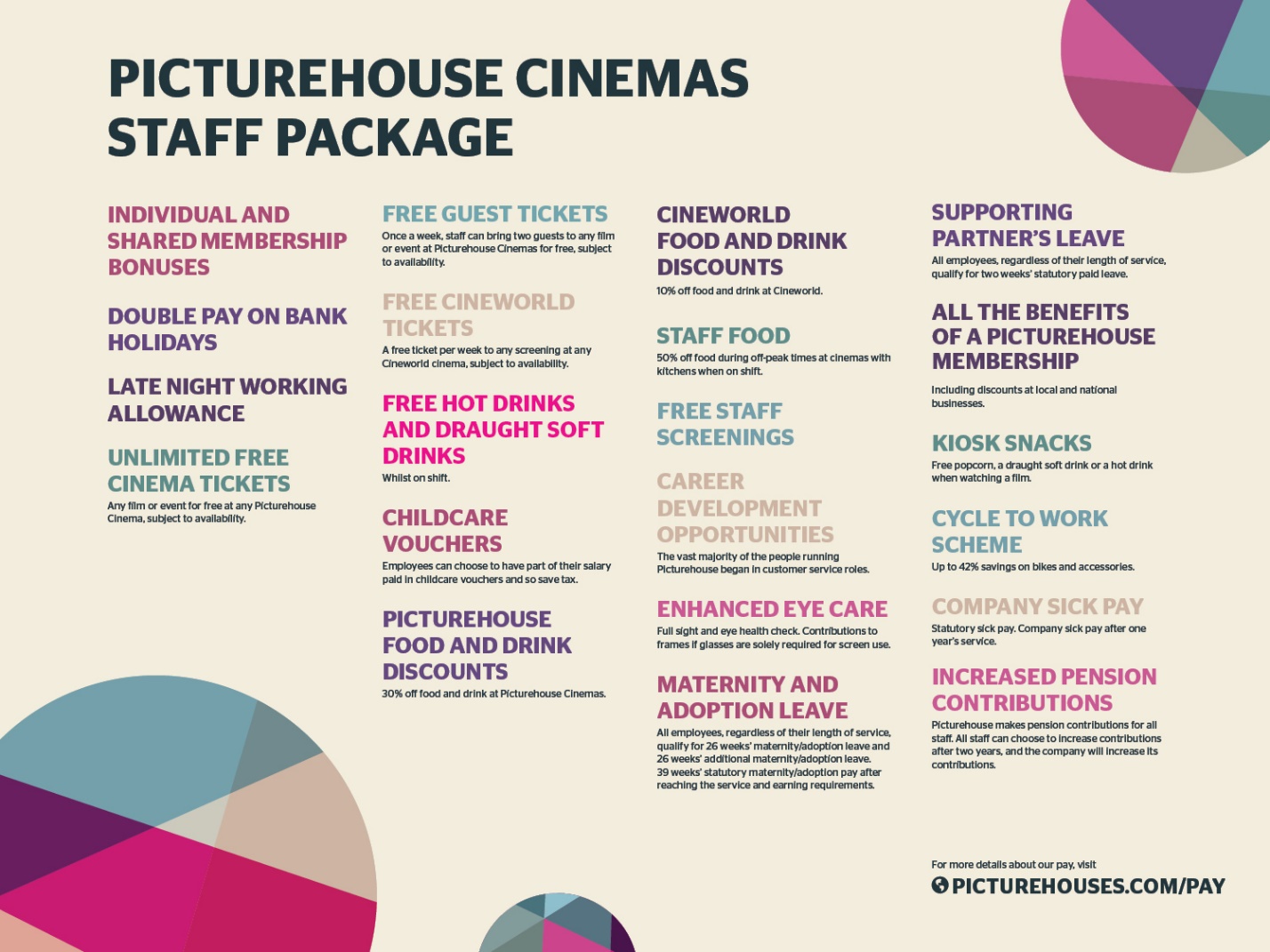 Application To apply for this position please send your CV and covering letter to gate@picturehouses.co.uk with “Customer Service Assistant, Gate” in the subject line by 31st December 2018.JOB TITLECustomer Service Assistant Customer Service Assistant DIRECT REPORT TOSupervisorSupervisorRESPONSIBLE FORN/A at this levelN/A at this levelJOB PURPOSETo welcome and serve visitors to the cinema in an individual and informed way whilst delivering the highest standard of customer service at all times. You will support the cinema team to promote the benefits of membership and continuously drive sales, whilst ensuring a smooth running of the cinema in line with policies and procedures.  You will be fully trained to perform different duties at various times across the cinema. Your duties will include Box Office duties, Retail duties, Usher duties, Bar duties and Kitchen duties with particular attention paid to customer service in all areas.To welcome and serve visitors to the cinema in an individual and informed way whilst delivering the highest standard of customer service at all times. You will support the cinema team to promote the benefits of membership and continuously drive sales, whilst ensuring a smooth running of the cinema in line with policies and procedures.  You will be fully trained to perform different duties at various times across the cinema. Your duties will include Box Office duties, Retail duties, Usher duties, Bar duties and Kitchen duties with particular attention paid to customer service in all areas.MAIN DUTIESCustomer Service – You will:Deliver an excellent standard of customer service in line with the Picturehouse Experience Expectations through individuality, serving pleasantly and efficiently whilst managing queues effectively and having up to date product knowledge to maximise customer enjoyment and encourage repeat visitsGuide customers to their seats where necessary; following the correct ticket verification procedure including Member card holders and ensuring every person who enters the cinema has a ticketRespond to verbal customer complaints/queries immediately, where appropriate using your own skill and knowledge to resolve or direct to an appropriate person who can assistBe knowledgeable about the cinema’s services and facilitiesEnsure all communication via radios is appropriate, clear and conciseProvide information on performance start and finish times, films synopsis and film classificationBe aware of the policy towards film piracy within the cinema and take appropriate action when necessaryBe aware of and enforce all film classifications and identification procedureEnsure all lost property is correctly delivered to the appropriate area and logged in line with policyMonitor screens for piracy, picture & sound quality, temperature, customer disturbance and any H&S issuesPromoting Sales – You will:Be knowledgeable of current marketing promotions and raise customer awarenessEnsure sales accuracy by processing transactions, memberships and discounts correctly and in line with policyPromote Membership through personal recommendations and upcoming films, highlighting the benefits and rewards of the Membership schemePromote and encourage sales through organised and attractive displays using up to date POS, ensuring rotation of stock i.e. adhering to First In, First Out (FIFO) process; and suggesting suitable additional products (such as cake with coffee)Ensure all wastage is correctly recorded by following the wastage proceduresHealth & Safety – You will:Follow the Food Hygiene Regulations and Health & Safety PoliciesWork efficiently using all pieces of equipment (you have been trained on) correctly and with careInform management immediately of any breaches or issues within Health & SafetyHelp monitor maintenance or repairs advising the relevant people of any issues immediatelyOpen and close all areas, ensuring the relevant supporting paperwork is completed.Undertake daily cinema cleaning including cinema, toilets, back of house areas, screens, cinema seating, all front of house areas and emptying and removing of rubbish as requiredKeep informed about business changes by attending staff meetings, reading staff notice boards and asking questions where appropriateAdhere to all current policies and proceduresAlong with your main duties, you will also be expected to carry out any other duties that are reasonably asked of you.Customer Service – You will:Deliver an excellent standard of customer service in line with the Picturehouse Experience Expectations through individuality, serving pleasantly and efficiently whilst managing queues effectively and having up to date product knowledge to maximise customer enjoyment and encourage repeat visitsGuide customers to their seats where necessary; following the correct ticket verification procedure including Member card holders and ensuring every person who enters the cinema has a ticketRespond to verbal customer complaints/queries immediately, where appropriate using your own skill and knowledge to resolve or direct to an appropriate person who can assistBe knowledgeable about the cinema’s services and facilitiesEnsure all communication via radios is appropriate, clear and conciseProvide information on performance start and finish times, films synopsis and film classificationBe aware of the policy towards film piracy within the cinema and take appropriate action when necessaryBe aware of and enforce all film classifications and identification procedureEnsure all lost property is correctly delivered to the appropriate area and logged in line with policyMonitor screens for piracy, picture & sound quality, temperature, customer disturbance and any H&S issuesPromoting Sales – You will:Be knowledgeable of current marketing promotions and raise customer awarenessEnsure sales accuracy by processing transactions, memberships and discounts correctly and in line with policyPromote Membership through personal recommendations and upcoming films, highlighting the benefits and rewards of the Membership schemePromote and encourage sales through organised and attractive displays using up to date POS, ensuring rotation of stock i.e. adhering to First In, First Out (FIFO) process; and suggesting suitable additional products (such as cake with coffee)Ensure all wastage is correctly recorded by following the wastage proceduresHealth & Safety – You will:Follow the Food Hygiene Regulations and Health & Safety PoliciesWork efficiently using all pieces of equipment (you have been trained on) correctly and with careInform management immediately of any breaches or issues within Health & SafetyHelp monitor maintenance or repairs advising the relevant people of any issues immediatelyOpen and close all areas, ensuring the relevant supporting paperwork is completed.Undertake daily cinema cleaning including cinema, toilets, back of house areas, screens, cinema seating, all front of house areas and emptying and removing of rubbish as requiredKeep informed about business changes by attending staff meetings, reading staff notice boards and asking questions where appropriateAdhere to all current policies and proceduresAlong with your main duties, you will also be expected to carry out any other duties that are reasonably asked of you.PERSON SPECIFICATIONPERSON SPECIFICATIONPERSON SPECIFICATIONATTRIBUTES AND EXPERIENCEATTRIBUTES AND EXPERIENCEATTRIBUTES AND EXPERIENCEEssential:DesirableEssential:DesirablePassionate about excellent customer serviceConfident in communication with customers and colleaguesWorks effectively as part of a teamAdaptable and flexible to changing circumstancesResourceful and able to work under pressureAvailable to work at key business times i.e. evenings and weekendsCash handling experience Experience in a service related industryAn interest in and knowledge of film and Picturehouse’s programming strands 